Persönliche AngabenName 		Max MustermannGeburtsdatum 	01.01.2007 in BerlinAdresse                             	Straßenname 1
	12345 Berlin                                                                           Telefon		0162 1234567E-Mail 		max.mustermann@mailanbieter.de Praktische Erfahrung09/2020 – 06/2021	Nebenjob im Verkauf
Mustergeschäft GmbH, 12345 BerlinArbeit an der Kasse
Präsentation der Ware
Inventur des Bestands07/2019 – 09/2019	Ferienjob in der Gastronomie
Eis & Reis am Spaßbad GmbH, 12345 Berlin			Bedienung der Kunden
			Pflege des Lokals
			Erstellung der TagesabrechnungenBildungsweg09/2013 – 07/2020	Muster-Realschule, 12345 Berlin		Schwerpunkt: technische Ausrichtung				Abschluss: mittlere Reife (1,5)Hobbys und InteressenProgrammieren	Grundkenntnisse in Java  
Badminton	im Verein seit sieben JahrenDein aktueller Aufenthaltsort, 01.07.2023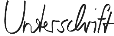 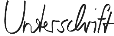 Dein Name und Unterschrift